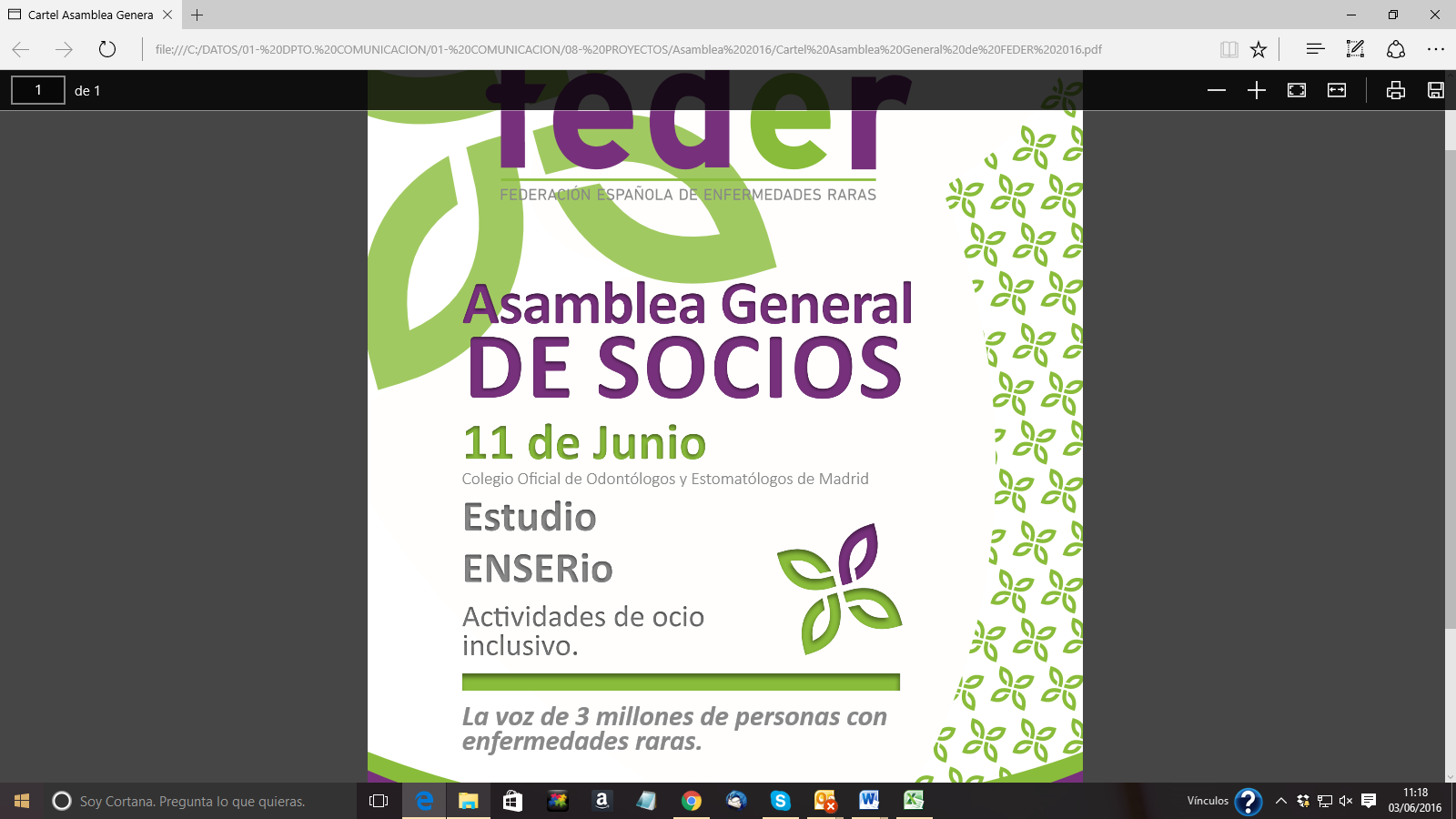 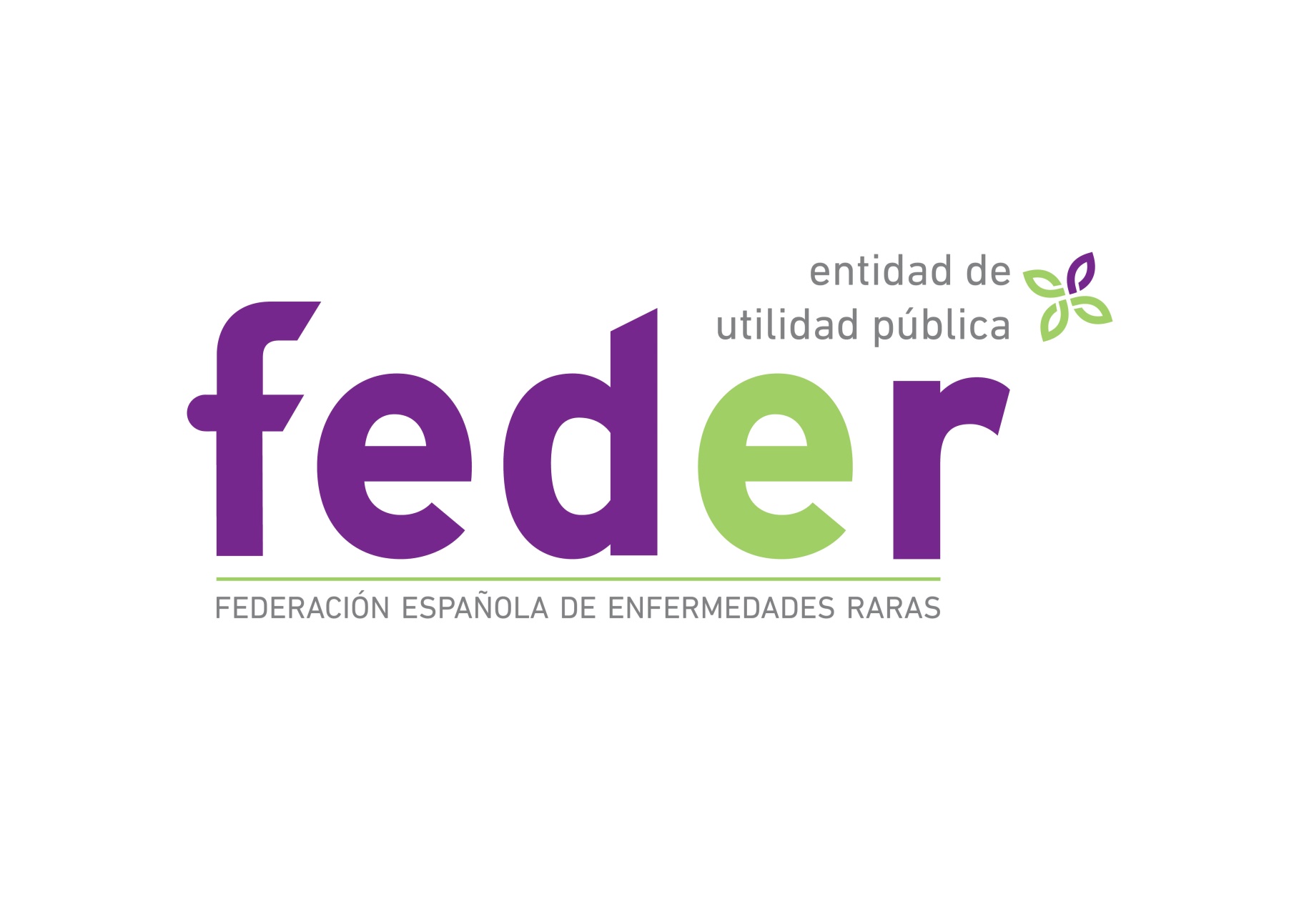 “Una Enfermedad Rara puede afectar a cualquier persona. 7 de cada 100 personas conviven con una de ellas. En España existen cerca de 3 millones de pacientes. Desde FEDER contribuimos a mejorar la calidad y esperanza de vida de los afectados y sus familias”.Convocatoria Licitación Software de Gestión OrganizacionalLa Federación Española de Enfermedades Raras, lanza una convocatoria pública para aquellas empresas que deseen licitar para para el “Desarrollo e implantación de un software de  Gestión Organizacional: ERP”. Este servicio responde al objetivo de afrontar los nuevos retos de la transformación digital, dirigidos a impulsar la gestión eficiente y de calidad, introduciendo la innovación y la digitalización en los procesos vinculados con los proyectos y la gestión económica de su organización.La Federación Española de Enfermedades Raras (FEDER) es una entidad fundada en abril de 1999 y declarada de Utilidad Pública desde el año 2010.Las empresas interesadas deben demostrar la experiencia que los avala en los servicios a los que opten según se detalla en la publicación que se acompaña. El plazo de envío de las propuestas para la contratación de los servicios estará abierto desde el  8 de agosto de 2022 y hasta el día 15 de septiembre de 2022, a través  del correo de contratacion@enfermedades-raras.org Formulario de solicitudDATOS DEL SOLICITANTEDOCUMENTACIÓN INDISPENSABLES (marcar con una X la documentación que se aporta)ESPECIALIZACIÓNCONOCIMIENTO PREVIO DE  LAS ENFERMEDADES POCO FRECUENTES/ APOYO A LA DISCAPACIDADRESPONSABILIDAD SOCIAL CORPORATIVAPROPUESTA  TÉCNICA PRESUPUESTO DEL PROYECTO Y CONDICIONES DE PAGOMuchas gracias